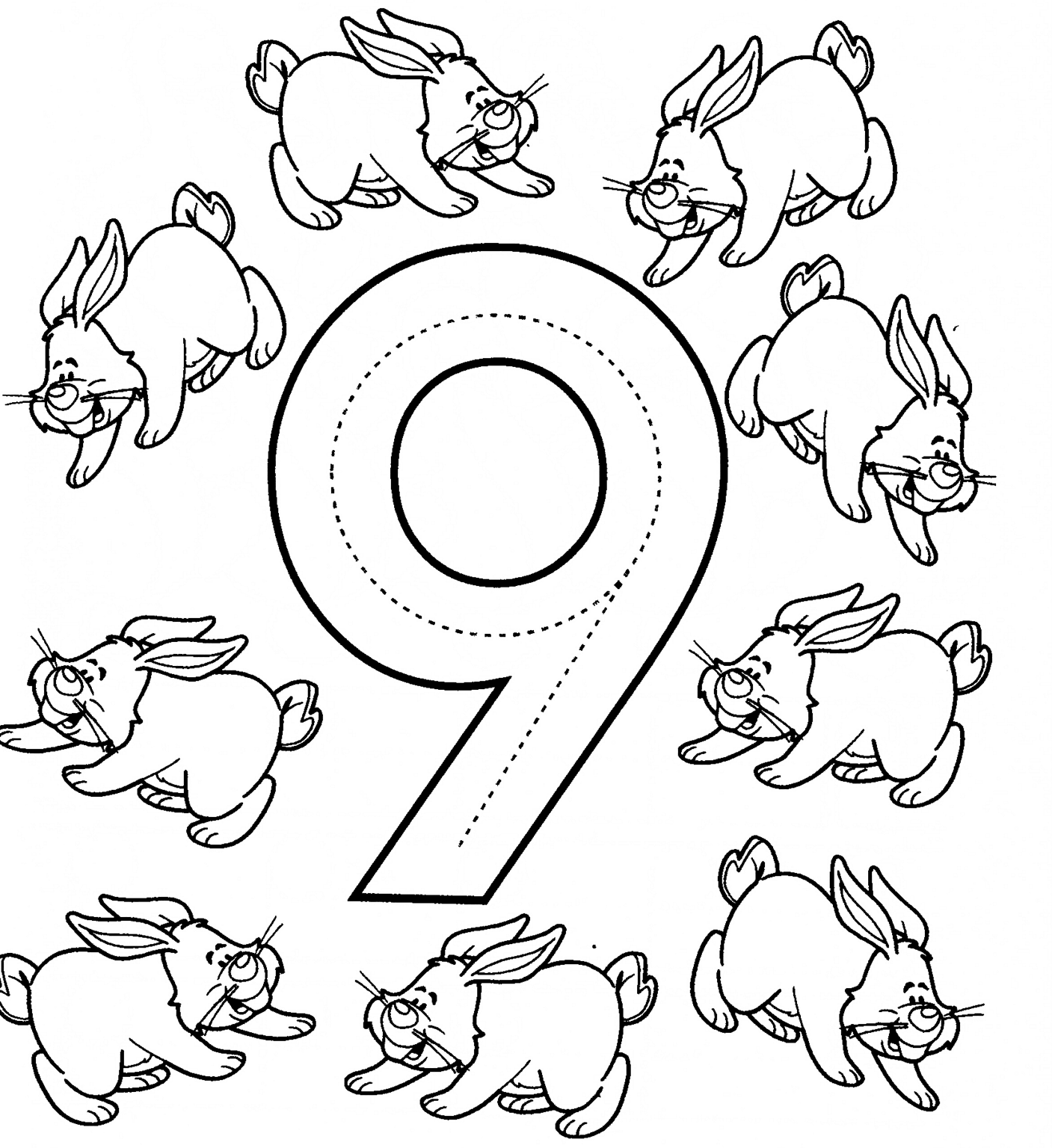 			THE NUMBERS	Nine (nain)					-		Nueve	Encuentra el número “nine” y decóralo con papel cortado.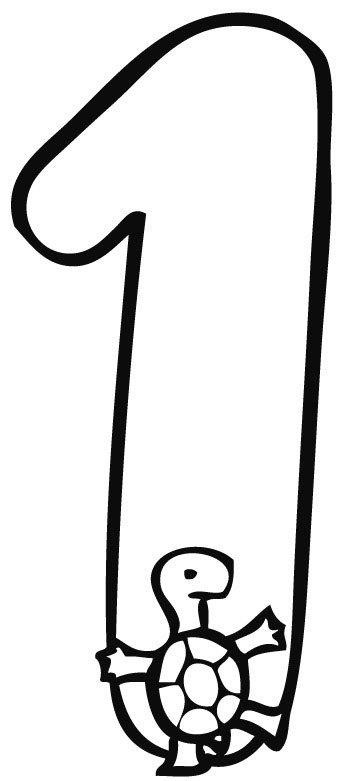 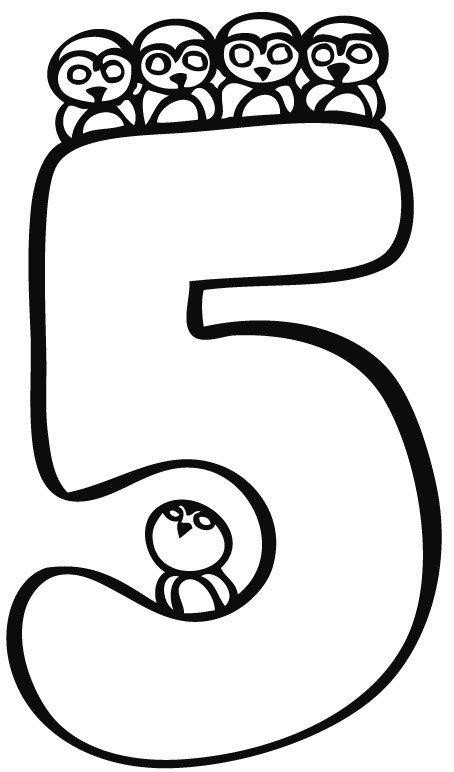 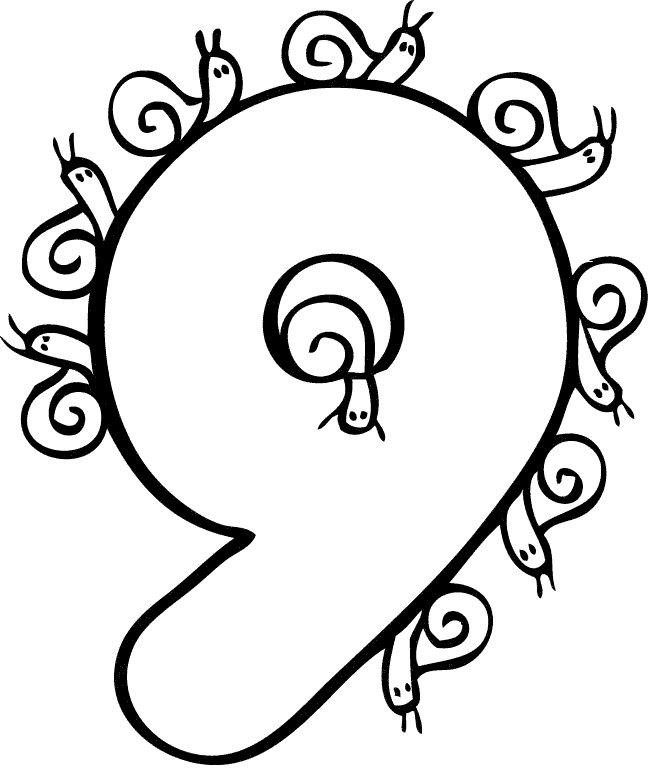 